الجمهورية التونسية  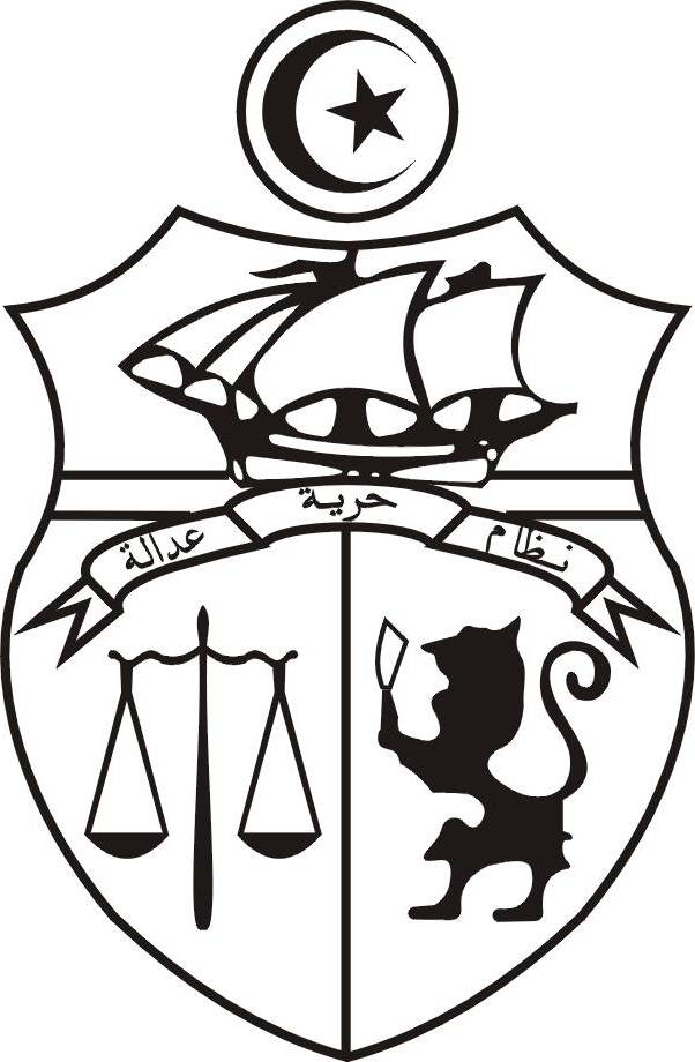 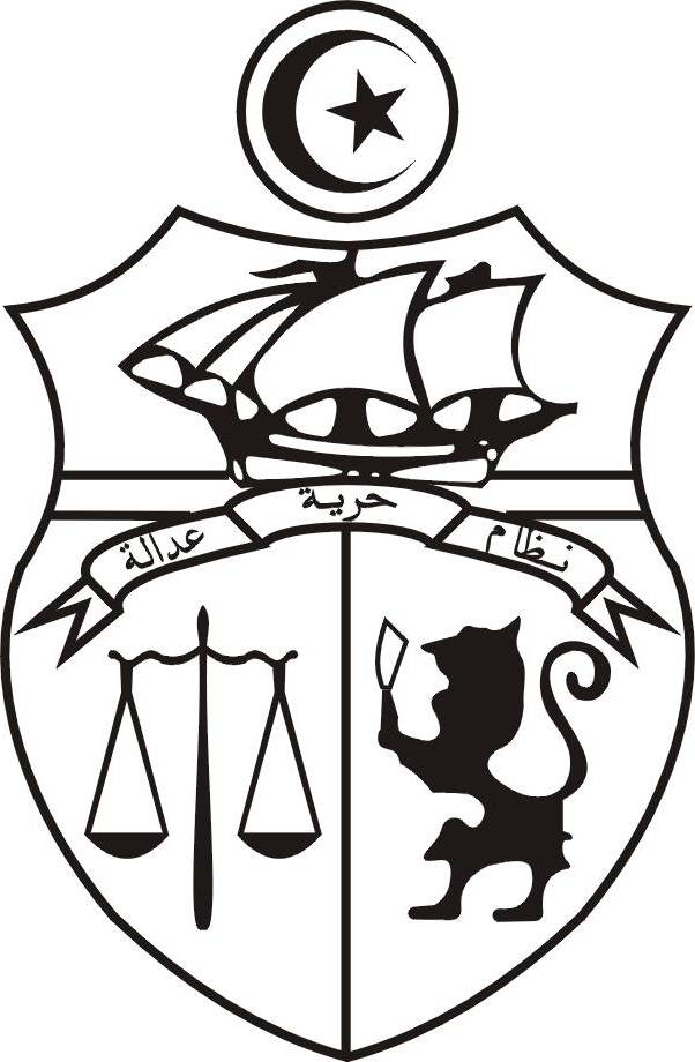 وزارة التعليم العالي والبحث العلمي جامعة المنستير كلية الصيدلة بالمنستيرالمنستير في 04  جوان 2020بلاغ إلى كافة طلبة كلية الصيدلةنعلم كافة طلبة كلية الصيدلة الوافدين من البلدان المذكورة ببلاغ السيدين وزير التعليم العالي و البحث العلمي و الصحة ( تونس، أريانة، بن عروس، منوبة، سوسة، قفصة، قبلي، مدنين و تطاوين ) و تخلفوا عن التقصي الصحي الذي تم بالكلية يومي 02 و 03 جوان 2020، يتوجب عليهم القيام بعملية التقصي الصحي ببلدانهم الوافدين منها قبل القدوم إلى الكلية.كما يتوجب على هذا الصنف من الطلبة الإستظهار لدى إدارة الكلية بالوثائق المثبتة لخضوعهم لعملية التقصي الصحي و هو شرط أساسي لمباشرة الدروس و الإمتحانات بالكلية.أرجو السلامة لكافة طلبتنا الأعزاء و أرجو لكم سنة جامعية موفقة.                                                                           العميد                                                             الأستاذ عبد الحليم الطرابلسي